MATEMATIKAPri pisnem množenju s prehodom upoštevaj pravili: - začneš pri enicah (E) in nadaljuješ k večjim vrednostim, - potem pa najprej množiš in šele nato prišteješ število, ki si ga štel naprej!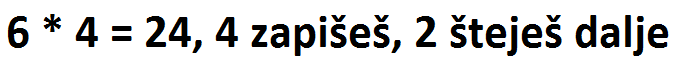 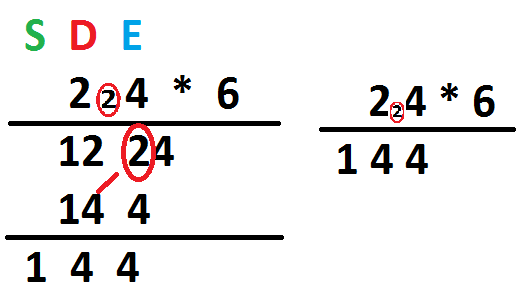 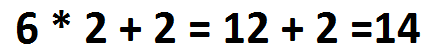 Ponovi poštevanko in reši naloge na straneh 8 in 9.SLOVENŠČINAV oktobru bo minilo 10 let od smrti velikega slovenskega pesnika Toneta Pavčka.Tone Pavček, slovenski pesnik, esejist, prevajalec in urednik, * 29. september 1928, Šentjurij pri Mirni Peči, † 21. oktober 2011.Napisal je preko 10 pesniških zbirk za otroke ter veliko pesmi namenil svojima otrokoma Marku in Saši.Izberi si eno izmed priloženih Pavčkovih pesmi ter se jo nauči.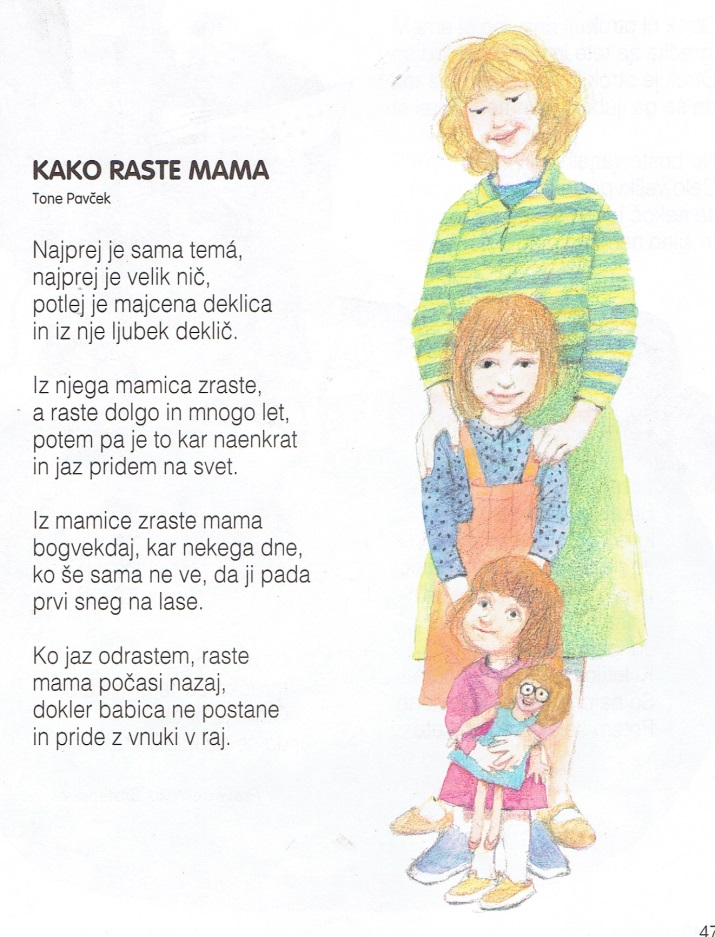 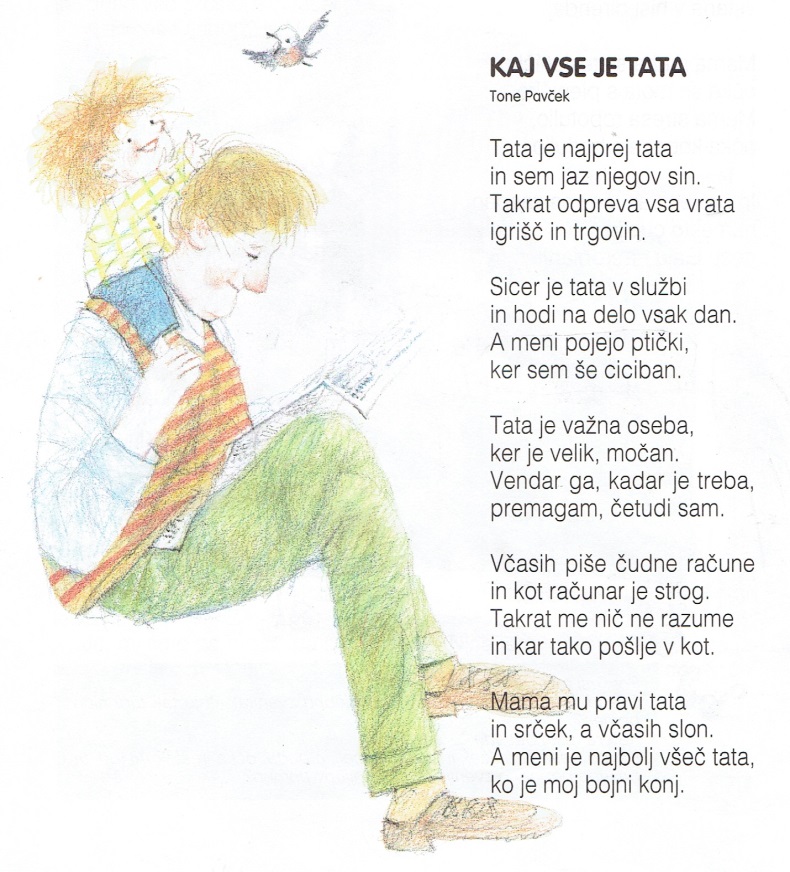 GUM – TeamsiNIT - ponovitev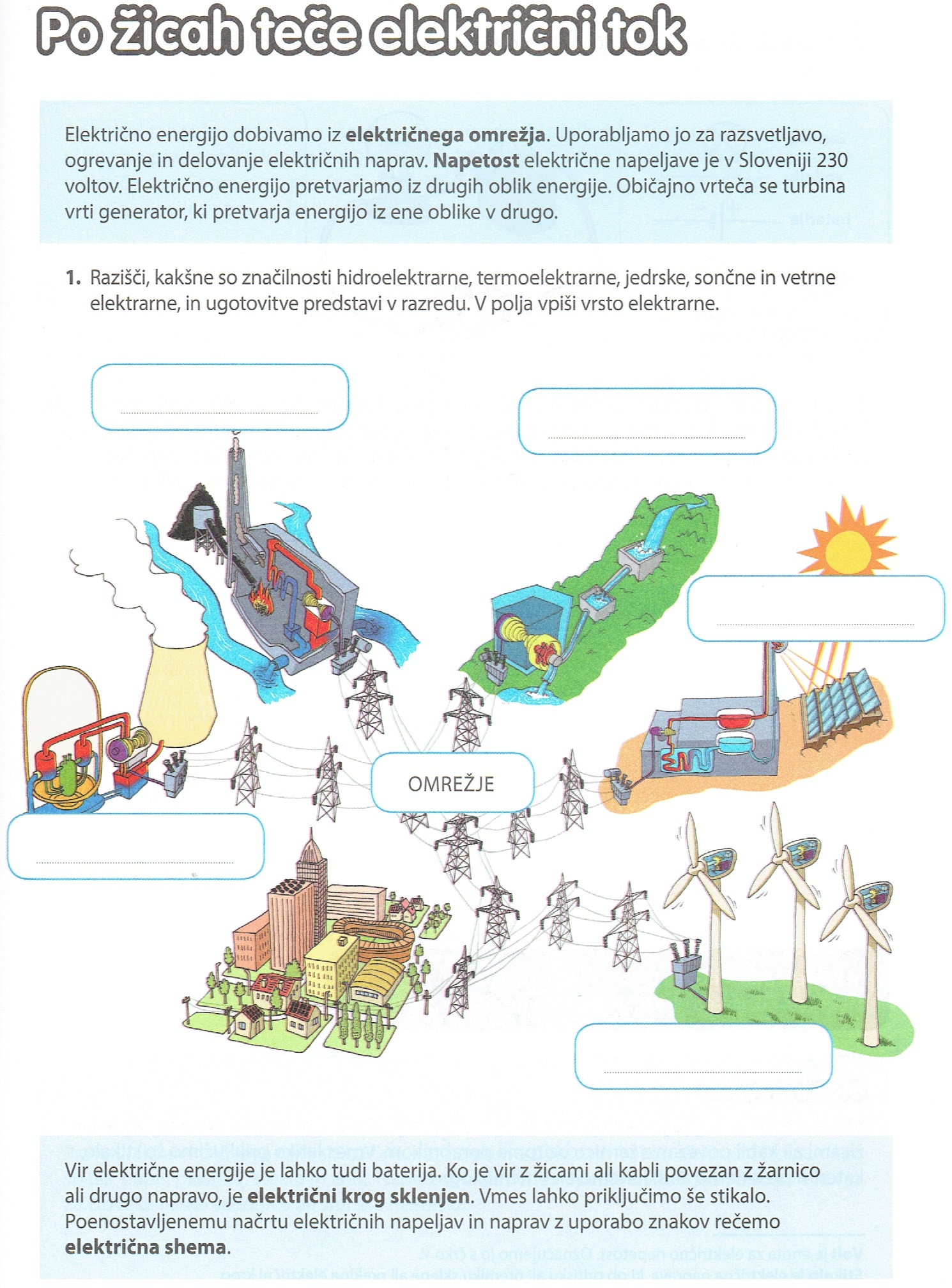 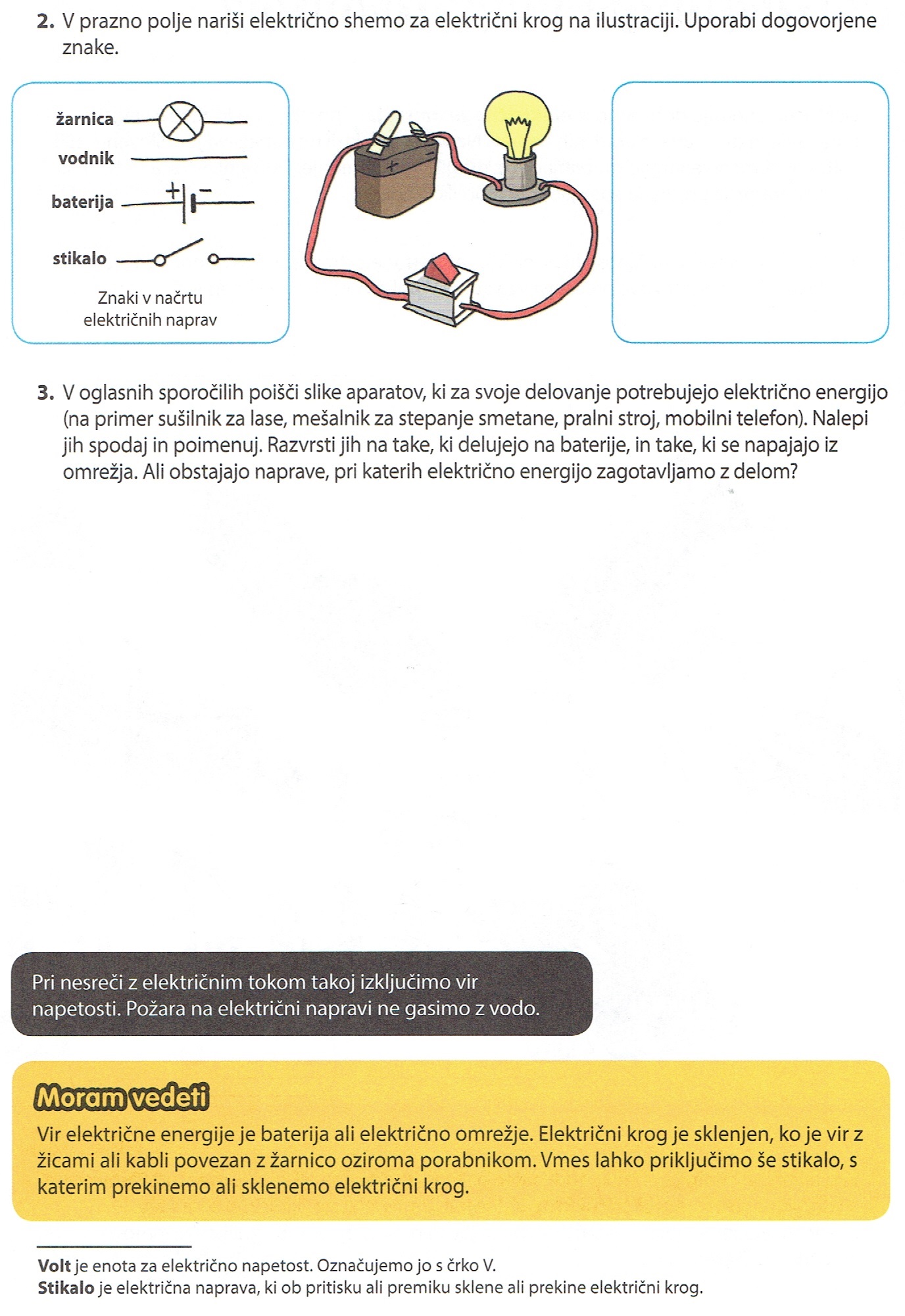 NEMŠČINAČETRTEK, ob 12.00 uri:https://arnes-si.zoom.us/j/97208827744